МИНИСТЕРСТВО ОБЩЕГО И ПРОФЕССИОНАЛЬНОГО  ОБРАЗОВАНИЯ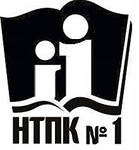 СВЕРДЛОВСКОЙ ОБЛАСТИГБПОУ СО «НИЖНЕТАГИЛЬСКИЙ ПЕДАГОГИЧЕСКИЙ КОЛЛЕДЖ № 1»МЕТОДИЧЕСКИЕ РЕКОМЕНДАЦИИ ПО УЧЕБНОЙ ПРАКТИКЕПМ.01.  «ОРГАНИЗАЦИЯ МЕРОПРИЯТИЙ, НАПРАВЛЕННЫХ НА УКРЕПЛЕНИЕ ЗДОРОВЬЯ РЕБЕНКА И ЕГО ФИЗИЧЕСКОЕ РАЗВИТИЕ»СПЕЦИАЛЬНОСТЬ 44.02.01 «ДОШКОЛЬНОЕ ОБРАЗОВАНИЕ»УЧЕБНЫЕ ГРУППЫ: 24,25                                                                                                                                          Составитель:Бызова О.П.                                                                                                                                         г.Н.Тагил2018Пояснительная записка Профессиональная подготовка студентов к педагогической деятельности предполагает, наряду с овладением системы  психолого-педагогических знаний, формирование и совершенствование основ педагогических умений и навыков, интеграцию теоретической и практической подготовки.  Учебная практика «Изучение состояния здоровья дошкольников  и проектирование мероприятий, направленных на его укрепление» базируется на освоении студентами МДК.1. «Медико-биологические и социальные основы здоровья» и МДК.2. «Теоретические и методические основы физического воспитания и развития детей раннего и дошкольного возраста» и является частью основной профессиональной образовательной программы в соответствии с ФГОС по специальности СПО 44.02.01 «Дошкольное образование» в части освоения основного вида профессиональной деятельности: организация мероприятий, направленных на укрепление здоровья  ребенка и его физическое развитие.  Цель практики - формирование у студентов представления о содержании и специфике работы воспитателя по укреплению здоровья детей и их физического развития.Задачи практики:Способствовать развитию у студентов аналитических умений  в изучении состояния здоровья дошкольников, педагогических условий физического воспитания и документации, отражающей  деятельность ДОУ в данном направлении.Формировать умение планировать мероприятия, направленные на укрепление здоровья ребёнка дошкольного возраста и его физическое развитие.Способствовать формированию у студентов интереса к педагогической деятельности, потребности в профессиональном и личностном развитии.С целью овладения указанным видом профессиональной деятельности и соответствующими общими и профессиональными компетенциями обучающийся в ходе освоения программы учебной практики «Изучение состояния здоровья дошкольников  и проектирование мероприятий, направленных на его укрепление» должен:иметь практический опыт:планирования режимных моментов, утренней гимнастики, занятий, прогулок, закаливания, физкультурных досугов и праздников;взаимодействия с медицинским персоналом образовательного учреждения по вопросам здоровья детей;наблюдения и анализа мероприятий по физическому воспитанию;разработки предложений по коррекции процесса физического воспитания;уметь:определять цели, задачи, содержание, методы и средства физического воспитания и развития детей раннего и дошкольного возраста;планировать работу по физическому воспитанию и развитию детей в соответствии с возрастом и режимом работы образовательного учреждения;организовывать процесс адаптации детей к условиям образовательного учреждения, определять способы введения ребенка в условия образовательного учреждения;определять способы педагогической поддержки воспитанников;анализировать проведение режимных моментов (умывание, одевание, питание, сон), мероприятий двигательного режима (утреннюю гимнастику, занятия, прогулки, закаливание, физкультурные досуги, праздники) в условиях образовательного учреждения;знать:разработки предложений по коррекции процесса физического воспитания;теоретические основы и методику планирования мероприятий по физическому воспитанию и развитию детей раннего и дошкольного возраста;особенности планирования режимных моментов (умывание, одевание, питание, сон) и мероприятий двигательного режима (утренней гимнастики, занятий, прогулок, закаливания, физкультурных досугов и праздников);теоретические основы режима дня;теоретические основы двигательной активности;методы, формы и средства физического воспитания и развития ребенка раннего и дошкольного возраста в процессе выполнения двигательного режима;особенности детского травматизма и его профилактику;требования к организации безопасной среды в условиях дошкольного образовательного учреждения;наиболее распространенные детские болезни и их профилактику;особенности адаптации детского организма к условиям образовательного учреждения;Учебная практика «Изучение состояния здоровья дошкольников  и проектирование мероприятий, направленных на его укрепление»  проводится в 3 семестре для студентов, обучающихся на базе основного общего образования. Форма организации практики – рассредоточенная. По окончании практики студентам выставляется дифференцированный зачёт Содержание учебной практики в соответствии с видами работ:ПРИЛОЖЕНИЯПРИЛОЖЕНИЕ 1Схема оформления и ведения дневника практикиТитульный лист.Дневник по учебной практике«Изучение состояния здоровья дошкольников  и проектирование мероприятий, направленных на его укрепление»студентки  24 группы специальность «Дошкольное образование»  ГБПОУ СО «НТПК № 1»Ф.И.О. (в родительном падеже)Руководитель  практики:______________(Ф.И.О.)2018Методические рекомендации по практике (распечатанные)Содержание практики, оформленное в таблице:ПРИЛОЖЕНИЕ 2Составить карту дошкольного образовательного учреждения, оформляя полученные сведения в дневник.Карта ДОУНазвание, номер ДОУ;Вид;Образовательная программа, реализуемая в ДОУ;Цель, задачи ДОУ;Особенности режима, воспитательно-образовательного процесса;Количество групп, (всего, из них - специализированные);Материальная база:здание: типовое, индивидуальный проект, приспособленное помещение (их оборудование в связи с назначением);участок ДОУ (игровые площадки, спортивные площадки, сад, огород, цветники и пр.).Кадровое обеспечение ДОУ (педагоги и специалисты ДОУ):ПРИЛОЖЕНИЕ 3Изучить материально-техническое обеспечение процесса физического воспитания ДОУ и в беседе со старшим воспитателем, инструктором физического воспитания  выяснить кадровое обеспечение,  эффективность организации форм физического воспитания, техники безопасности и т.д., заполнив  карту оценки состояния физического воспитания в ДОУ:Карта оценки состояния физического воспитания доу №_______Вывод:___________________________________________________________________________________________________________________________________________________________________________________________________________________________________________________ПРИЛОЖЕНИЕ 4Изучить медицинские  карты (паспорта здоровья) детей  раннего и дошкольного возраста  (возрастная группа по выбору студента), в беседе с медицинским работником, воспитателем выявить состояние здоровья, физического развития детей. Рассчитать процентное соотношение и построить диаграмму состояния здоровья, согласно физкультурным группам здоровья: Основная группа - ________ %Подготовительная группа- ______%Спецальная группа -________%Определить группу мебели для детей, заполнив карту:Карта рассаживания детей за столамиВозрастные данныеСхема размещения столов и стульев в групповой комнате согласно карте рассаживанияПРИЛОЖЕНИЕ 5Наблюдение и анализ занятий физической культуройПРИЛОЖЕНИЕ 6Протокол наблюдения состояния самочувствия ребенка  на занятии физической культурой Вывод:__________________________________________________________________________Внешние признаки утомления в процессе получения физической нагрузкиПРИЛОЖЕНИЕ 7ПЛАН НАБЛЮДЕНИЯ И АНАЛИЗ ПРОВЕДЕНИЯ ПОДВИЖНОЙ ИГРЫВозрастная группа.Количество детей, задействованных в игре.Место проведения игры.Подготовка к игре: санитарно-гигиеническое состояние места проведения игры, использование спортивного оборудования, необходимого для проведения игры.Подготовка детей к игре, учет уровня их физического развития.Подготовка педагога к игре.Содержание игры: планирование задач и их соответствие возрастным требованиям, соответствие содержания игры возрастным и индивидуальным особенностям детей, использование загадок, вопросов, рассказов в начале игры, использование считалок при распределении ролей, соответствие выбранных приемов этапам развития игры, обеспечение возрастания и снижения нагрузок на организм ребенка в подвижной игреДеятельность детей: отношение детей к выполнению действий и правил в игре; степень осознанности действий, реагирование на результат своей деятельностиДеятельность педагога: правильность терминологии, культуры речи, объяснения способа действий, стиль общения с детьми, предупреждение травматизма, подведение итоговВыводы и рекомендации:ПРИЛОЖЕНИЕ 8ПЛАН - КОНСПЕКТ ПОДВИЖНОЙ ИГРЫ В __________ ВОЗРАСТНОЙ ГРУППЕ МДОУ Д/С №______.Студентки Ф.И.О.Название подвижной игрыЦель:Степень подвижности:Оборудование:Схема размещения игроков на начало игры: ПРИЛОЖЕНИЕ 9Конспект  НООД  по физическому развитию (образованию) в …… группе МБДОУ д/с №…..Студентки (Ф.И.О.), группа № ….Образовательная область: (по ФГОС ДО)Тип:Тема: (в зависимости от типа занятия)Форма организации: (фронтальная, групповая, индивидуальная, посменная, поточная). Пространственно-временной ресурс:Цель:Задачи:1. Образовательные:2. Оздоровительные:3. Воспитательные:Планируемый результат: (в соответствии с задачами)Программно - методическое обеспечение: Оборудование:Индивидуальная работа:ПРИЛОЖЕНИЕ 10Примерная схема планирования образовательной деятельности в режимных моментах ____ половины дняМДОУ д/с №______Студентки Ф.И.О.________________Тема:1. Временной ресурс:2. Пространственный ресурс:3. Цель:4. Задачи:5. Планируемый результат:6. Программно - методическое обеспечение: (список используемой литературы)ТЕХНОЛОГИЧЕСКАЯ КАРТА  Примерная схема планирования (на основе последовательности распорядка 1  половины дня)Утренний приемПодготовка к завтраку, завтракИгровая, непосредственно организованная образовательная деятельностьПодготовка к прогулке, прогулкаВозвращение с прогулкиПодготовка к обеду, обедПодготовка ко снуПримерная схема планирования (на основе последовательности распорядка 2 половины дня)Постепенный подъем, гимнастика  пробуждения, воздушные, водные процедуры Подготовка к полднику, полдник Игры, самостоятельная деятельность детей Подготовка к прогулке, прогулка Уход детей домой ПРИЛОЖЕНИЕ 11ПЛАН НАБЛЮДЕНИЯ И АНАЛИЗ ПРОВЕДЕНИЯ УТРЕННЕЙ ГИМНАСТИКИ ПРИЛОЖЕНИЕ 12ПЛАН НАБЛЮДЕНИЯ И АНАЛИЗ ПРОВЕДЕНИЯ РЕЖИМНОГО МОМЕНТА ГИМНАСТИКА ПОСЛЕ ДНЕВНОГО СНА (КОРРИГИРУЮЩАЯ ГИМНАСТИКА)Соблюдение санитарных норм и правил безопасности при проведении гимнастики после дневного снаСоответствие определения цели и задач гимнастики после дневного сна возрасту детейСоответствие отобранных материалов и оборудования возрасту детейЭффективность методов и приемов, выбранных для реализации поставленных цели и задачСоздание условий для пробуждения детей после дневного снаВыполнение элементов самомассажаВыполнение упражнений на профилактику нарушения осанки и плоскостопияВыполнение упражнений на профилактику плоскостопияВыполнение дыхательных упражненийПодбор и чередование элементов ходьбы и бега в соответствии с возрастом детейОсуществление показа педагогом (или детьми) в соответствии с возрастом детейКачество выполнения упражнений при показе педагогомОхват вниманием всех детей в момент выполнения ими упражненийВладение терминологией методики физического воспитания и развития детейЧеткость отдаваемых указанийСоответствие времени проведения возрастным особенностям детейТворческий подход к содержанию гимнастики после дневного снаОбщее впечатлениеПРИЛОЖЕНИЕ  13План - конспект утренней гимнастики в ________ возрастной группе МДОУ д/с №______Студентки Ф.И.О.Цель:Пространственно-временной ресурс:Программно - методическое обеспечение: Оборудование:ПРИЛОЖЕНИЕ 14ПЛАН - КОНСПЕКТ КОРРИГИРУЮЩЕЙ ГИМНАСТИКИ В _________ ВОЗРАСТНОЙ ГРУППЕМДОУ Д/С №______Студентки Ф.И.О._______________Цели: Задачи: Пространственно-временной ресурс:Программно - методическое обеспечение: ПРИЛОЖЕНИЕ 15Отчетные документы по практике:1. Дневник педагогической практики и методические рекомендации к учебной практике (распечатанные)2. Методическая папка Конспекты:  режимных моментов 1 и 2 половины дня, утренней гимнастики, физкультурного занятия, подвижных игр, корригирующей гимнастики;Медицинская карта ребенка, карта оценки состояния физического воспитания ДОУ;Дополнительная тетрадь с аналитическими материаламОтчет по итогам учебной практикиСтудент (ка)_____________________________________________________________________________ учебной группы по специальности 44.02.01 «Дошкольное образование» прошел (ла) учебную практику «Изучение состояния здоровья дошкольников и проектирование мероприятий, направленных на его укрепление» в объеме 18 час. в период с ________2018 г. по ________2018 г.В ходе практики реализованы следующие виды работ _________________________________________________________________________________________________________________________________________________________________При прохождении учебной практики я понял (а) ______________________________________________________________________________________________________________________________________________________________________Практика помогла мне ______________________________________________________________________________________________________________________________________________________________________При выполнении задач практики самым трудным оказалось______________________________________________________________________________________________________________________________________________________________________Особенно мне удалось ______________________________________________________________________________________________________________________________________________________________________Считаю (вывод) ______________________________________________________________________________________________________________________________________________________________________Предложения и рекомендации по организации практики:______________________________________________________________________________________________________________________________________________________________________«____» ______________ 2018 г. Студент (ка)____________/________________СОГЛАСОВАНО:Методист практики ___________/_______Рассмотрено на заседании кафедры «Дошкольное образование»«___»_______________ 20___г.Зав.кафедрой __________Михеева М.В.УТВЕРЖДАЮ: Директор ГБПОУ СО «НТПК № 1»  ________________Н.Г. Никокошева  «____»_________________20____ г.                            ДатаВиды работТематика заданий по виду работКол-во часов1 деньОзнакомление студентов с целью, задачами и планом практики, с требованиями к отчётной документации по практике. Заполнение медицинской карты ребенка и карты рассаживания детей. Заполнение  карты оценки состояния физического воспитания ДОУОформление дневника по практике (Приложение 1).Приобретение медицинской книжки, прохождение медицинской комиссии (флюорография, прививки).Составление карты дошкольного образовательного учреждения (Приложение 2).Анализ условий по физическому воспитанию детей дошкольного возраста с заполнением  карты оценки состояния физического воспитания  (Приложение 3)Изучение  медицинской карты (паспорта здоровья) ребенка дошкольного возраста и карты рассаживания детей. (Приложение 4).Изучение требований к организации участка территории ДОУ и составление схемы планировки и размещения оборудования на физкультурной площадке.62 деньНаблюдение  и анализ  физкультурного занятия и подвижной игры  с детьми  раннего и дошкольного возраста. Проектирование мероприятий, направленных на укрепление здоровья детей и их физическое развитие, режимных процессов 1 половины дня.Наблюдение  и анализ  занятий физической культурой  с детьми  раннего и дошкольного возраста (Приложение 5).Наблюдение состояния самочувствия ребенка на физкультурном занятии с детьми  раннего и дошкольного возраста (Приложение 6) Наблюдение  и анализ  подвижных игр с детьми  раннего и дошкольного возраста (Приложение 7)Проектирование конспекта подвижной игры (малой, средней и высокой степени подвижности) в разных возрастных группах (Приложение 8)Проектирование конспекта физкультурного занятия в разных возрастных группах (Приложение 9)Проектирование режимных процессов 1 половины дня в разных возрастных группах (по выбору студента) (Приложение 10)63 деньНаблюдение  и анализ  корригирующей и утренней гимнастики  с детьми  раннего и дошкольного возраста. Проектирование мероприятий, направленных на укрепление здоровья детей и их физическое развитие, режимных процессов 2 половины дня.Наблюдение  и анализ  утренней гимнастики  с детьми  раннего и дошкольного возраста. (Приложение 11). Наблюдение и анализ корригирующей гимнастики с детьми  раннего и дошкольного возраста. (Приложение 12) Проектирование конспекта утренней гимнастики в разных возрастных группах (Приложение 13)Проектирование конспекта корригирующей гимнастики в разных возрастных группах (Приложение 14) Проектирование режимных процессов 2 половины дня в разных возрастных группах (по выбору студента) (Приложение 10)6Круглый столПодведение итогов учебной практики.Подготовка к обсуждению итогов практики. Заполнение листа отчета по итогам практики (Приложение 15).Участие в круглом столе.ИТОГОИТОГОИТОГО18ДатаСодержание деятельностиКарта ДОУ, аналитические материалы по практике№ разд№ раздСодержаниеДаНетНетНетIIКадровое обеспечениеКадровое обеспечениеКадровое обеспечениеКадровое обеспечениеКадровое обеспечение11Обеспечение образовательного процесса по физической культуре педагогическими кадрами:•	инструктор ФК22Регулярное прохождение курсов повышения квалификации:•	инструктора ФК33Наличие мед. работника в образовательном учреждении IIIIМатериально-техническое обеспечениеМатериально-техническое обеспечениеМатериально-техническое обеспечениеМатериально-техническое обеспечениеМатериально-техническое обеспечение11Наличие спортивного зала:•	отдельный•	совмещенный (с музыкальным)1.11.1Соответствие спортивного зала санитарно-гигиеническим требованиям1.21.2Оснащение спортивного зала спортивным оборудованием для обеспечения полноценных занятий физической культурой1.3Оснащение спортивного зала инвентарем Оснащение спортивного зала инвентарем 2Наличие тренажерного залаНаличие тренажерного зала2.1Оснащение тренажерного залаОснащение тренажерного зала3Наличие бассейнаНаличие бассейна3.1Соответствие его санитарно-гигиеническим требованиямСоответствие его санитарно-гигиеническим требованиям3.2Оснащение бассейна спортивным инвентарем Оснащение бассейна спортивным инвентарем 4Наличие спортивных сооружений (площадка) в соответствии с санитарно-гигиеническими требованиямиНаличие спортивных сооружений (площадка) в соответствии с санитарно-гигиеническими требованиями4.1Наличие беговой дорожкиНаличие беговой дорожки4.2Наличие ямы для прыжковНаличие ямы для прыжков4.3Наличие гимнастической стенкиНаличие гимнастической стенки4.4Наличие другого оборудования Наличие другого оборудования IIIФормы организации физического воспитанияФормы организации физического воспитанияФормы организации физического воспитанияФормы организации физического воспитанияФормы организации физического воспитанияФормы организации физического воспитания1Наличие двигательного режима детского сада (на теплое и холодное время года)Наличие двигательного режима детского сада (на теплое и холодное время года)1.1Наличие двигательного режима по возрастным группам.Наличие двигательного режима по возрастным группам.2Проведение 3-х обязательных занятий ФК в неделю (одно из них на улице)Проведение 3-х обязательных занятий ФК в неделю (одно из них на улице)3Проведение занятий по плаваниюПроведение занятий по плаванию4Проведение занятий ФК с детьми раннего возрастаПроведение занятий ФК с детьми раннего возраста5Проведение специально-организованных занятий с детьми, имеющими отклонения в состоянии здоровьяПроведение специально-организованных занятий с детьми, имеющими отклонения в состоянии здоровья№ раздСодержаниеСодержаниеДаНет6Проведение утренней гимнастики и оздоровительной гимнастики после дневного снаПроведение утренней гимнастики и оздоровительной гимнастики после дневного сна7Соблюдение временных показателей прогулок с детьми на воздухеСоблюдение временных показателей прогулок с детьми на воздухе8Физкультурно-спортивные и оздоровительные мероприятия в д/садуФизкультурно-спортивные и оздоровительные мероприятия в д/саду9Дополнительные физкультурно-оздоровительные занятия с детьми (секции, кружки и др.)Дополнительные физкультурно-оздоровительные занятия с детьми (секции, кружки и др.)10Участие в районных, окружных, городских физкультурно-спортивных мероприятияхУчастие в районных, окружных, городских физкультурно-спортивных мероприятияхIVПланирование деятельности по физическому воспитаниюПланирование деятельности по физическому воспитаниюПланирование деятельности по физическому воспитаниюПланирование деятельности по физическому воспитанию1Отражение работы по физическому воспитанию в годовом планеОтражение работы по физическому воспитанию в годовом плане2Проведение занятий ФК в соответствии с программойПроведение занятий ФК в соответствии с программой3Наличие рабочего плана по возрастным группам•	у инструктора ФК •	у инструктора ФК (плавание)Наличие рабочего плана по возрастным группам•	у инструктора ФК •	у инструктора ФК (плавание)4Планирование учебной работы в соответствии с программой. Указать, по какой программе ведется работаПланирование учебной работы в соответствии с программой. Указать, по какой программе ведется работа5Работа по пропаганде здорового образа жизни среди родителейРабота по пропаганде здорового образа жизни среди родителей6Проведение мониторинга здоровья,  физического и двигательного развития  детейПроведение мониторинга здоровья,  физического и двигательного развития  детейVVТехника безопасностиТехника безопасностиТехника безопасности11Наличие инструкций по технике безопасности1.11.1На занятиях физической культурой1.21.2На занятиях в бассейне1.31.3При проведении активного отдыха детей22Наличие укомплектованной медицинской аптечки33Наличие контрольно-измерительного инвентаря 44Наличие ТСО (магнитофон и др.)№ппИмя ребенкарост/см/группамебелиЗрение(N или отклонение)Слух(N или отклонение)Рост (мм)группа мебели (мм)стол (мм)стул (мм)до 850 00340180с 850-10000400220с 1000-11501460260с 1150 -13002520300с1300-145035803401. Подготовка помещения к занятию (соблюдение гигиенических условий:проветривание, влажная уборка, обувь и одежда детей и воспитателя,соответствие времени проведения занятию регламенту установленному требованиям СанПиН).2.  Подготовка воспитателя к занятию:наличие и знание конспекта;наличие графического изображения перемещения воспитателя и детей в процессе занятия;творческий подход и самостоятельность в разработке содержания занятия и логики его построения.3.  Организация занятия:своевременное начало, конец занятия;распределение времени на отдельные части занятия;приемы размещения детей на занятии.4.  Проведение занятия:соответствие приемов обучения возрасту детей и этапу обучения;способы организации детей при выполнении упражнений;качество выполнения упражнений детьми;соответствие дозировки и темпа выполнения упражнений возрасту детей;регулирование физической нагрузки;самочувствие детей (заинтересованность в результатах, активность, внимание, положительные эмоции);решение оздоровительных задач;решение воспитательных задач.5. Уровень подготовки воспитателя:качество показа физических упражнений;правильность объяснений, подачи команд и распоряжений;умение видеть всех детей;помощь детям при выполнении упражнений;обеспечение страховки.6. Индивидуально-дифференцированный подход7. Оценка итогов занятияИмя ребенкаНаблюдаемые  признаки и состояние ребенкаСтепень выраженности утомленияцвет лица, шеивыражение лицапотоотделение на лицедыханиедвижениясамочувствиеНаблюдаемые  признаки и состояние ребенкаСтепень выраженности утомленияСтепень выраженности утомленияНаблюдаемые  признаки и состояние ребенканебольшаясредняяцвет лица, шеинебольшое покраснениезначительное покраснениевыражение лицаспокойноенапряженноепотоотделение на лиценезначительноевыраженноедыханиенесколько учащенное, ровноерезко учащенноедвижениябодрые, задания выполняются четконеуверенные, нечеткие, появляются дополнительные движения. у некоторых детейдвигательное возбуждение, у других заторможенностьсамочувствиехорошее, жалоб нетжалобы на усталость, отказ от выполнения заданийПредварительная работаОписание игрыПравила игрыИспользуемые приемыКоличество повторов игрыПланируемый результатЗнанияУменияОТношениеЧасть занятияСодержаниеДозировка темп, дыханиеИспользуемые приемы в прямой речиНазвание и длительность режимного моментаЦельПрямая речьв начале режимного моментаПрямая речь в ходе режимного моментаПрямая речь в конце режимного моментаРазвивающая предметно - пространственная среда 1. Время проведения Психогигиенические условия:проветривание помещениявлажная уборка, форма одежды воспитателянастроение (эмоциональность) воспитателя3. Подбор упражнений:соответствует ли подбор данной возрастной группеколичество упражненийколичество повторовпоследовательность выполнения 4. Использование объяснения и показа воспитателем или подготовленным  ребенком (в зависимости от возрастной группы):правильность и четкость показа выполнения упражнения5.   Использование разнообразных приёмов(Указания, команды, описание упражнения, название упражнения; имитация, зрит, ориентиры, непосредственная помощь воспитателя, использование счета, бубна, музыкального сопровождения; повторение упражнений, проведение упражнений в игровой форме)6. Использование пособий:размер (соответствие возрасту)организация раздачи пособий7. Рациональность использования построений и перестроений (в зависимости от возрастной группы).8. Настроение и самочувствие детей9. Оценка итогов утренней гимнастики№СодержаниеДозировка,Темп,дыханиеПриемы подачи упражненийПрямая речьЧасть гимнастики СодержаниеДозировкаОрганизационно-методические указания(прямая речь)Гимнастика в постелиУпражнения для профилактики нарушений осанки и плоскостопия (в групповой комнате)Дыхательная гимнастикаИндивидуальные задания (для старшей и подготовительной группы)Водные процедуры